§2515-A.  Right to examine and return policy1.   Every individual life insurance policy delivered or issued for delivery in this State after December 31, 1976, shall contain a provision therein, or in a separate rider attached thereto when delivered, stating in substance that the person to whom the policy is issued shall be permitted to return the policy within 10 days of its delivery to such person and to have a refund of the premium paid, if after examination of the policy the purchaser is not satisfied with it for any reason. The provision shall be set forth in the policy under an appropriate caption and, if not so printed on the face page of the policy, adequate notice of the provision shall be printed or stamped conspicuously on the face page.[PL 1975, c. 168 (NEW).]2.   The policy may be so returned to the insurer at its home or branch office or to the agent through whom it was applied for, and thereupon shall be void as from the beginning and as if the policy had not been issued.[PL 1975, c. 168 (NEW).]SECTION HISTORYPL 1975, c. 168 (NEW). The State of Maine claims a copyright in its codified statutes. If you intend to republish this material, we require that you include the following disclaimer in your publication:All copyrights and other rights to statutory text are reserved by the State of Maine. The text included in this publication reflects changes made through the First Regular and First Special Session of the 131st Maine Legislature and is current through November 1. 2023
                    . The text is subject to change without notice. It is a version that has not been officially certified by the Secretary of State. Refer to the Maine Revised Statutes Annotated and supplements for certified text.
                The Office of the Revisor of Statutes also requests that you send us one copy of any statutory publication you may produce. Our goal is not to restrict publishing activity, but to keep track of who is publishing what, to identify any needless duplication and to preserve the State's copyright rights.PLEASE NOTE: The Revisor's Office cannot perform research for or provide legal advice or interpretation of Maine law to the public. If you need legal assistance, please contact a qualified attorney.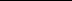 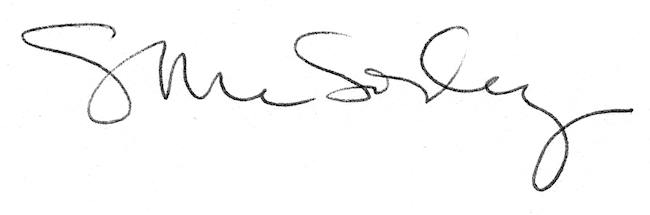 